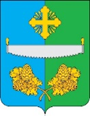 АДМИНИСТРАЦИЯСЕЛЬСКОГО ПОСЕЛЕНИЯ ТУНДРИНОСургутского районаХанты-Мансийского автономного округа - ЮгрыПОСТАНОВЛЕНИЕ«05» декабря   2023 года                                                                                 № 22 п.Высокий Мыс                                                                                                                  	                                  	                      	                              О внесении изменений в постановление администрации сельского поселения Тундриноот 07.12.2022 № 59         В соответствии со статьёй 179 Бюджетного кодекса Российской Федерации, статьёй 14 Федерального закона от 06.10.2003 года № 131-ФЗ «Об общих принципах организации местного самоуправления в Российской Федерации», уставом сельского поселения Тундрино,  постановлением администрации сельского поселения Тундрино от 23.06.2014 № 43 «Об утверждении порядка принятия решений о разработке муниципальных программ, их формирования и реализации»:         1. Внести изменения в приложение к постановлению администрации сельского поселения Тундрино от 07.12.2022 № 59          2. Обнародовать настоящее постановление и разместить на официальном сайте муниципального образования сельское поселение Тундрино.         3. Настоящее постановление вступает после обнародования, но не ранее 01.01.2024 года.   4. Контроль за выполнением постановления возложить на главу сельского поселения Тундрино.Глава сельского поселения Тундрино				      А.В. ШакирьяновПриложение к постановлению администрации сельского поселения Тундрино от «05» декабря 2023 года № 22                                    МУНИЦИПАЛЬНАЯ ПРОГРАММА«Снабжение твердым топливом жителей сельского поселения Тундрино»ПАСПОРТмуниципальной программы «Снабжение твёрдым топливом жителей сельского поселения Тундрино»Описание ПрограммыТехнико–экономическое обоснование программыНа территории сельского поселения Тундрино имеются жилые дома оборудованы печным отоплением. Дрова являются основным источником получения тепла в домах, подведение централизованного отопления не предоставляется возможным, в связи с отдаленностью поселения. Уровень комунально - бытового обслуживания населения сельского поселения Тундрино является одним из важных показателей качества жизни населения. Необходимость подготовки настоящей программы и последующей её реализации вызвана отсутствием у жителей сельского поселения Тундрино централизованного отопления. Решением проблемы является доставка твёрдого топлива для жителей сельского поселения Тундрино, с печным отоплением в доме. Данная программа разработана для социальной категории жителей – «неработающие пенсионеры».2. Ресурсное обеспечение ПрограммыФинансирование настоящей Программы предполагается осуществлять из средств бюджета сельского поселения Тундрино 100 %.Потребность в финансовых средствах для реализации программных мероприятий приведена в нижеследующей таблице. 3. Цели и задачи Программы. Сроки реализации ПрограммыОсновной целью настоящей Программы являются:Реализация в 2023 - 2026 году доставки твёрдого топлива жителям сельского поселения Тундрино.В соответствии с обозначенной целью задачами настоящей Программы являются:Создание условий для обеспечения потребностей жителей в твёрдом топливе;Обеспечение качественного твёрдого топлива для жителей сельского поселения Тундрино.Реализация настоящей Программы будет осуществляться в течение 2023 -2026 года.                    4. Оценка эффективности реализации Программы1. Создание условий для обеспечения потребностей жителей сельского поселения Тундрино в твёрдом топливе;2. Повышения уровня коммунально-бытовых условий населения.Выполнение мероприятий настоящей Программы позволит обеспечить доставку твёрдого топлива социальной категории жителей сельского поселения Тундрино – «неработающие пенсионеры».5. Организация управления реализацией Программыи контроль за ходом её выполненияКонтроль за исполнением программных мероприятий осуществляется администрацией сельского поселения Тундрино. Приложение к муниципальной программе «Снабжение твердым топливом жителей сельского поселения Тундрино»Основные мероприятия программы «Снабжение твёрдым топливомжителей сельского поселения Тундрино»«Об утверждении муниципальной программы «Снабжение твёрдым топливом жителей сельского поселения Тундрино»«Об утверждении муниципальной программы «Снабжение твёрдым топливом жителей сельского поселения Тундрино», изложив его в редакции согласно приложению к настоящему постановлению. Наименование Программы«Снабжение твёрдым топливом жителей сельского поселения Тундрино».Основание для разработки муниципальной программы (наименование, номер и дата соответствующего нормативного акта)- Федеральный закон от 06.10.2003 № 131-ФЗ «Об общих принципах организации местного самоуправления в Российской Федерации»;- Бюджетный кодекс Российской Федерации;- устав сельского поселения Тундрино;- Постановление администрации сельского поселения Тундрино от 23.06.2014 № 43 «Об утверждении порядка принятия решений о разработке муниципальных программ, их формирования и реализации».Заказчик ПрограммыАдминистрация сельского поселения Тундрино.Основные разработчики муниципальной программыАдминистрация сельского поселения Тундрино.Исполнители мероприятий ПрограммыАдминистрация сельского поселения Тундрино.Цель и задачи муниципальной программыСнабжение твёрдым топливом жителей сельского поселения ТундриноСроки и этапы реализации муниципальной программы2023 – 2026 год.Перечень программных мероприятийНайти поставщика, заключить контракт на поставку, обеспечить жителей сельского поселения Тундрино твёрдым топливом. Объёмы и источники финансирования муниципальной программыОбщий объём финансирования 1,216 тыс. рублейБюджет сельского поселения Тундрино – 1, 216 тыс. рублей. Ожидаемые результаты реализации ПрограммыРешение проблемы обеспечения жителей сельского поселения Тундрино твёрдым топливом.Источник финансированияАдминистрация сельского поселения Тундрино  Средства бюджета сельского поселения Тундрино 2023 год – 304 тыс. рублей2024 год – 304 тыс. рублей2025 год – 304 тыс. рублей2026 год – 304 тыс. рублей№ п/пНаименование мероприятийИсполнительИсточник финансированияСрок выполненияФинансовые затраты на реализацию (тыс.руб)Финансовые затраты на реализацию (тыс.руб)Финансовые затраты на реализацию (тыс.руб)Финансовые затраты на реализацию (тыс.руб)Финансовые затраты на реализацию (тыс.руб)№ п/пНаименование мероприятийИсполнительИсточник финансированияСрок выполненияВсего202320242025202612345 6789101.Доставка твёрдого топлива жителям с.п. Тундриноадминистрация сельского поселения ТундриноБюджет сельского поселения Тундрино2023-2026 годы1,216304,0304,0304,0304,0